Salm 63(Yr ail gasgliad o Salmau 42—72)Hiraeth am DduwSalm gan Dafydd, pan oedd yn anialwch Jwda.1 O Dduw, ti ydy fy Nuw i! Dw i wir yn dy geisio di. Mae fy enaid yn sychedu amdanat. Mae fy nghorff yn dyheu amdanat, fel tir sych ac anial sydd heb ddŵr.2 Ydw, dw i wedi dy weld di yn y cysegr, a gweld dy rym a dy ysblander!3 Profi dy ffyddlondeb di ydy'r peth gorau am fywyd, ac mae fy ngwefusau'n dy foli di!4 Dw i'n mynd i dy foli fel yma am weddill fy mywyd; codi fy nwylo mewn gweddi, a galw ar dy enw.5 Dw i wedi fy modloni'n llwyr, fel ar ôl bwyta gwledd! Dw i'n canu mawl i ti â gwefusau llawen.6 Dw i'n meddwl amdanat wrth orwedd ar fy ngwely, ac yn myfyrio arnat ti yng nghanol y nos;7 Dw i'n cofio fel y gwnest ti fy helpu — ron i'n gorfoleddu, yn saff dan gysgod dy adenydd. 8 Dw i am lynu'n dynn wrthot ti; dy law gref di sy'n fy nghynnal i. 9 Bydd y rhai sy'n ceisio fy lladd i yn mynd i lawr yn ddwfn i'r ddaear.10 Bydd y rhai sydd am fy nharo gyda'r cleddyf yn cael eu gadael yn fwyd i siacaliaid.11 Ond bydd y brenin yn dathlu beth wnaeth Duw. Bydd pawb sy'n tyngu llw iddo yn gorfoleddu,pan fydd e'n cau cegau y rhai celwyddog!......................Mae’r Salm yma, a Salmau 61 a 62 yn mynd gyda’i gilydd. Mae cefndir y Salm yn 2 Samuel 15-17 – sef y cyfnod pan oedd Absalom, mab Dafydd wedi gwrthryfela a chipio’r orsedd.  Felly dyma Dafydd yn dweud wrth ei swyddogion yn Jerwsalem, “Rhaid i ni ffoi, neu wnawn ni ddim dianc oddi wrth Absalom. Dewch! Brysiwch i ni adael, rhag iddo'n dal ni a lladd pawb yn y ddinas!” (2 Samuel 15: 14)Roedd rhaid i Dafydd ffoi oddi wrth Absalom ei fab ar draws anialwch Jwda. Roedd dŵr yn brin, ac roedd Dafydd yn sychedu am ddŵr i’w yfed. Mae’n defnyddio’r cyfle i ddangos sut roedd o’n teimlo am Dduw - Mae fy enaid yn sychedu amdanat.Yn y Testament Newydd mae Iesu Grist yn dweud, Bydd syched eto ar bawb sy'n yfed y dŵr yma, 14 ond fydd dim syched byth ar y rhai sy'n yfed y dŵr dw i'n ei roi. Yn wir, bydd y dŵr dw i'n ei roi yn troi'n ffynnon o ddŵr y tu mewn iddyn nhw, fel ffrwd yn llifo i fywyd tragwyddol.” (Ioan 4: 14)Mae perthynas fyw gyda Duw yn bywiogi eneidiau – fel glaw yn disgyn ac yn dod â bywyd newydd i ardaloedd sych. 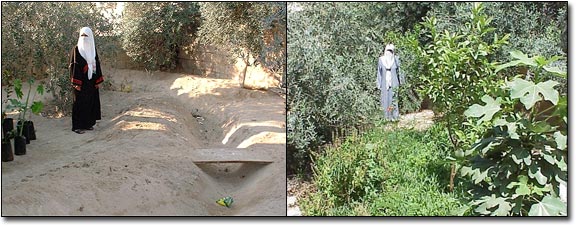 (Llun: Dyffryn yr Iorddonen)Mae adnodau 2 i 7 yn dangos cariad Dafydd tuag at Dduw. Mae ganddo berthynas fyw gyda Duw ac mae o’n moli’r Arglwydd – am ei rym a’i ysblander (adn.2), ei ffyddlondeb (adn.3), ei gymorth (adn.7), a’i gynhaliaeth (adn.8). Roedd Duw wedi helpu Dafydd a’i warchod ‘dan gysgod ei adenydd’ (edrycha’n ôl ar Salm 17 am esboniad manylach o’r darlun yma).Wrth foli’r Arglwydd, meddwl amdano a myfyrio (meddwl yn ofalus iawn am ystyr) mae Dafydd yn gallu gwerthfawrogi Duw. Mae pobl angen amser i dawelu a meddwl am bethau sy’n wirioneddol bwysig. Mae yna adnod enwog, Salm 46:10 sy’n dweud,“Stopiwch! Mae'n bryd i chi ddeall mai Duw ydw i!” 	(beibl.net) “Ymlonyddwch, a deallwch mai myfi sydd Dduw.” 	(Beibl Cymraeg Newydd)“Peidiwch, a gwybyddwch mai myfi sydd Dduw.” 	(Beibl William Morgan)Wyt ti erioed wedi stopio ac ymlonyddu er mwyn treulio amser yn darllen y Beibl, meddwl am ystyr y geiriau a meddwl am dy berthynas hefo Duw ac Iesu? Mae angen stopio ac ymlonyddu er mwyn gweddïo ac er mwyn dod i nabod Duw yn well. Roedd Dafydd yn sylweddoli gwerth yr amser tawel yn ei fywyd ac yn ei ddefnyddio i feddwl am Dduw.Roedd Dafydd yn cael ei fodloni yn ei berthynas gyda Duw, Dw i wedi fy modloni'n llwyr, fel ar ôl bwyta gwledd! Mae adnodau 9 a 10 yn cyfeirio at elynion Dafydd. Gan fod Iesu’n dysgu y dylai Cristnogion garu eu gelynion (Mathew 5:44) mae geiriau Dafydd yn ymddangos yn galed iawn. Ond, drwy’r Salmau rydyn ni’n dysgu nad oes diwedd da i elynion Duw. Roedd Dafydd yn sôn eu bod am fynd i lawr yn ddwfn i’r ddaear, ac mae’r Testament Newydd yn rhoi enw newydd i’r lle - sef uffern, Peidiwch bod ofn pobl. Maen nhw'n gallu lladd y corff ond fedran nhw ddim lladd y person go iawn. Duw ydy'r un i'w ofni — mae'r gallu ganddo e i ddinistrio'r person a'i gorff yn uffern.     (Mathew 10: 28)Mae’r Salm yn gorffen ar nodyn positif iawn – gyda Dafydd yn edrych ymlaen i’w fuddugoliaeth ac yn sicr y byddai yn dathlu ac yn gorfoleddu wrth i’w elynion celwyddog cael eu gorfodi i fod yn dawel. Sialens: Beth am ddysgu adnod 8 ar dy gof?Dw i am lynu'n dynn wrthot ti; dy law gref di sy'n fy nghynnal i. 